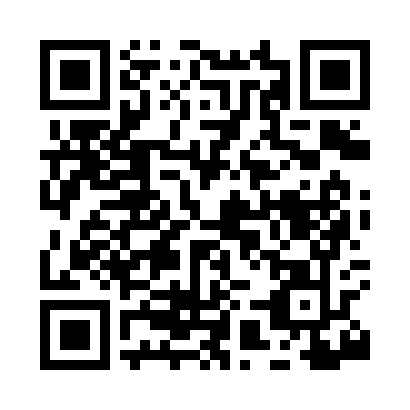 Prayer times for Pelan, Minnesota, USAMon 1 Jul 2024 - Wed 31 Jul 2024High Latitude Method: Angle Based RulePrayer Calculation Method: Islamic Society of North AmericaAsar Calculation Method: ShafiPrayer times provided by https://www.salahtimes.comDateDayFajrSunriseDhuhrAsrMaghribIsha1Mon3:295:281:305:469:3111:302Tue3:295:281:305:469:3111:303Wed3:295:291:305:469:3111:304Thu3:305:301:305:469:3011:305Fri3:305:311:305:469:3011:306Sat3:315:311:305:469:2911:307Sun3:315:321:315:469:2911:308Mon3:325:331:315:469:2811:299Tue3:325:341:315:459:2811:2910Wed3:335:351:315:459:2711:2911Thu3:335:361:315:459:2611:2912Fri3:345:371:315:459:2511:2813Sat3:355:381:315:459:2511:2814Sun3:355:391:325:459:2411:2815Mon3:365:401:325:449:2311:2716Tue3:365:411:325:449:2211:2717Wed3:375:421:325:449:2111:2618Thu3:385:431:325:449:2011:2519Fri3:405:441:325:439:1911:2320Sat3:425:451:325:439:1811:2121Sun3:445:471:325:439:1711:1922Mon3:465:481:325:429:1611:1723Tue3:495:491:325:429:1511:1524Wed3:515:501:325:429:1311:1225Thu3:535:521:325:419:1211:1026Fri3:555:531:325:419:1111:0827Sat3:575:541:325:409:1011:0628Sun3:595:551:325:409:0811:0429Mon4:025:571:325:399:0711:0130Tue4:045:581:325:389:0510:5931Wed4:065:591:325:389:0410:57